ПАМЯТКА НАСЕЛЕНИЮПО ПОЖАРНОЙ БЕЗОПАСНОСТИПРАВИЛА ПОВЕДЕНИЯ В ЛЕСУ В ПОЖАРООПАСНЫЙ ПЕРИОД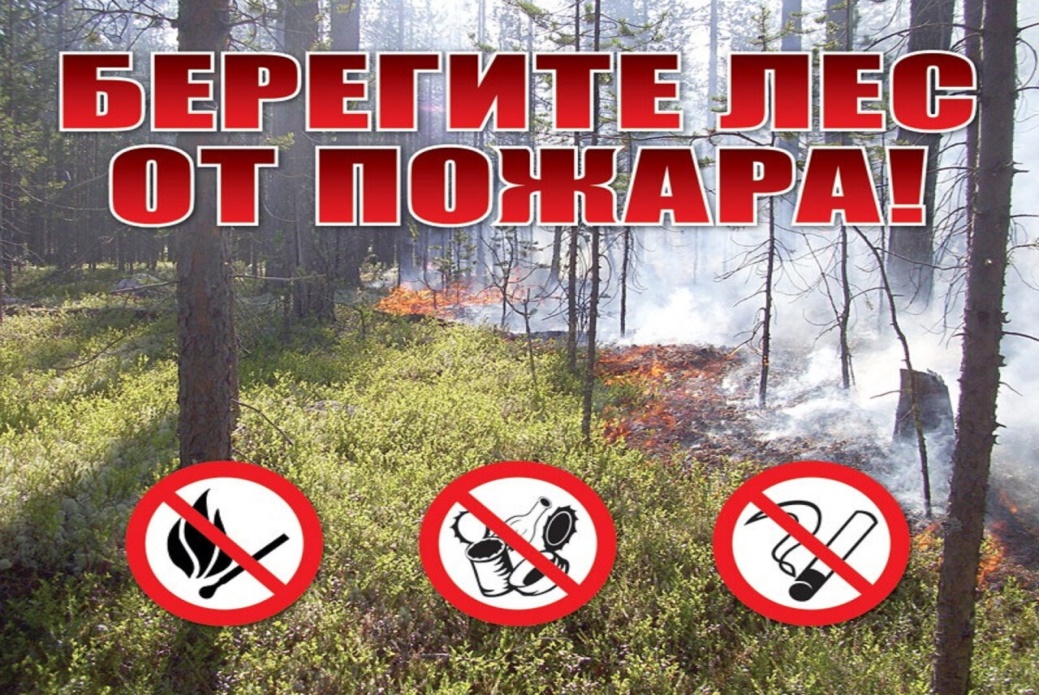                На лесной территории, зеленых участках вблизи лесных насаждений ни в коем случае не бросайте горящие спички и сигареты!               Не выжигайте траву, не разводите костры вблизи лесной территории и откажитесь от пикников на природе ради ее сохранения!               В лесу непозволительно оставлять на освещаемых солнцем полянах бутылки и стеклянные банки - они могут стать зажигательными линзами!В зоне пожара:        -  при обнаружении очага незначительного низового пожара необходимо попытаться погасить его, используя подручные средства, а потушив небольшой пожар, не уходить, не убедившись, что огонь не разгорится снова;         - немедленно покидать зону задымления с радиусом видимости менее 10-15 м, или при отсутствии возможности борьбы с пожаром;         - укрыться от пожара можно, используя острова в водоемах, отмелях, оголенных участках болот;         -  при движении избегать торфяников;         -  оказавшись в зону пожара следить за ветром, обеспечить нахождение с наветренной стороны;         -  при возникновении небольшого загорания сбивать пламя подручными средствами: деревцем, мешком, веником, куском брезента или одеждой;         - эффективным средством тушения пожара является забрасывание пламени землей с помощью лопаты;        - при необходимости эвакуации из зоны пожара движение перпендикулярно кромке пожара в наветренную сторону;       -  для движения максимально использовать просеки, поляны, берега ручьев и рек;       -   при сильном задымлении использовать смоченные ватно-марлевые повязки, полотенца, части одежды для защиты органов дыхания от дыма.Отдел надзорной деятельности и профилактической работы Всеволожского района УНД и ПР Главного управления МЧС России по Ленинградской области напоминает:при возникновении любой чрезвычайной ситуации, пожара или происшествия необходимо срочно звонить в службу спасения по телефонам 01 или 101.Владельцам мобильных телефонов следует набрать номер 101, 112 или 8 (813-70) 40-829